Обработка изделий: Кромки фанеры закруглены и шлифованы, окрашены. Для окраски элементов из влагостойкой фанеры применяется водно-дисперсионное покрытие, устойчивое к атмосферному и химическому воздействию. На фанерных элементах нанесено стилизованное изображение износостойкими красками на UV-принтере. Финишное покрытие - водно-дисперсионный лак с добавлением биоцидной добавки НАНОСЕРЕБРО.Изделия из металла имеют плавные радиусы закругления и тщательную обработку швов. Для покрытия изделий из стали используется экологически чистое, обладающее хорошей устойчивостью к старению в атмосферных условиях, стабильностью цвета антикоррозийное, выдерживающее широкий диапазон температур, двойное порошковое окрашивание.В целях безопасности все отдельно выступающие детали и резьбовые соединения закрыты пластиковыми колпачками, края болтов закрыты пластиковыми заглушками.Закладные детали опорных стоек – двойное порошковое окрашивание.Соответствие стандартам: Все изделия ТМ СКИФ спроектированы и изготовлены согласно национальному стандарту РФ, а именно ГОСТ Р52169-2012, ГОСТ Р52168-2012.Оборудование изготовлено по чертежам и техническим условиям изготовителя и соответствует требованиям ТР ЕАЭС 042/2017.Паспорт на изделие: на русском языке, согласно ГОСТ Р 52301-2013, раздел 5.Гарантийный срок на изделия 12 месяцевНазначенный срок службы 10 лет.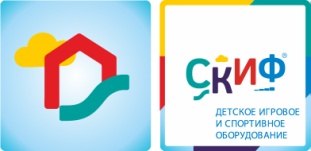 ИО 42.01.02 Горка пластиковая (зеленая) Н-1200Серия «Счастливое детство»ИО 42.01.02 Горка пластиковая (зеленая) Н-1200Серия «Счастливое детство»ИО 42.01.02 Горка пластиковая (зеленая) Н-1200Серия «Счастливое детство»КомплектацияКомплектацияКомплектацияКол-воЕдиница измеренияГорка пластиковая h 1200 Скат горки шириной 660 мм, длиной 2600  выполнен из высоко-экструдированного полиэтилена. Наклон участка скольжения  горки 35 градусов, ширина желоба скольжения  500 мм, цвет горки зеленый. 1штБорта Борта горки состоят из двух щитов которые одновременно являются: лестницей и ограждением стартового участка горки. Данные борта выполнены из влагостойкой фанеры толщиной не менее 21 мм, высотой 2000мм и шириной 630мм, окрашены в вересово-розовый цвет.   Нижняя часть бортов - лестница, которая состоит из пяти ступенек, выполненных из ламинированной антискользящей фанеры, толщиной не менее18 мм, шириной 160 мм, длиной 660мм. Ступени опираются на стальные сварные перемычки. Перемычки состоят из двух уголков (38х38 L=140) и стального профиля (30х30), окрашены в серый или синий цвет.   Верхняя часть бортов - стартовый участок горки, соединяется защитной перекладиной, которая состоит из трубы наружного диаметра 27мм, длиной 660мм и двух стальных пластин шириной 40мм, длиной 100мм и толщиной 3мм. Перекладина окрашена в красный цвет. Защитная перекладина побуждает ребенка присесть.   Соединение пластиковой горки и бортов производится при помощи лаги из влагостойкой фанеры толщиной не менее 21мм. Габариты лаги 295х750. Лага окрашивается аналогично цвету бортов.1комплектОпорные конструкции Горка и борта крепятся на опоры, которые представляют собой металлические ноги, различные для горки и бортов. Для устойчивости конструкции горки опорные ноги бетонируются в грунт.  Габариты (ДхШхВ), мм3480х750х2000(h)3480х750х2000(h)3480х750х2000(h)Зона безопасности, мм 6480х37506480х37506480х3750